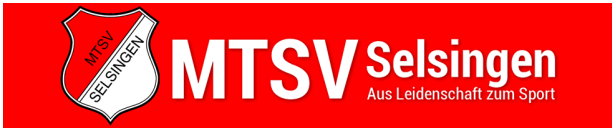 Aufnahmeantrag

Folgender Sparte möchte ich beitreten
Ich erkläre, dass ich/mein Kind sportgesund bin/ist. Im Zweifelsfall werde ich eine ärztliche Untersuchung auf eigene Kosten veranlassen. Mir ist bekannt, dass der MTSV Selsingen e.V. die Kosten für eine solche Untersuchung nicht erstattet. Ferner ist mir bekannt, dass der MTSV Selsingen e.V. weder für Schäden, die im Zusammenhang mit bereits bestehenden Krankheiten stehen, haftet, noch dafür Versicherungsschutz gewährt. Die Kündigung der Mitgliedschaft hat in Textform mit einmonatiger Kündigungsfrist zum Jahresende zu erfolgen.
SEPA-Lastschriftmandat
Hiermit ermächtige ich den MTSV Selsingen e.V., die Zahlungen von meinem Konto mittels Lastschrift einzuziehen. Mir ist bekannt, dass ich diese Einzugsermächtigung jederzeit ohne Angaben von Gründen widerrufen kann. 

IBAN	DE     ǀ    ǀ   ǀ   ǀ   ǀ  BIC		Die Abbuchung soll  jährlich (Ende I. Quartal) bzw.  halbjährlich (Ende I. & III. Quartal) erfolgen.Mitgliederaufnahme – Nur vom Verein auszufüllen 
Merkblatt zur Datenschutzerklärung des MTSV Selsingen e.V. - Zum Verbleib – Der MTSV Selsingen e.V. informiert, betreut und berät seine Mitglieder in allen Fragen, die die Vereinsmitgliedschaft betreffen. Dabei sollen auch ihre persönlichen Wünsche und Vorstellungen Berücksichtigung finden. Alle Daten, die der MTSV Selsingen e.V. verarbeitet und nutzt, unterliegen der DatenschutzGrundverordnung (EU-DSGVO) und dem Bundesdatenschutzgesetz (BDSG). Damit wir, der MTSV Selsingen e.V., seine satzungsgemäßen Zwecke erfüllen können, besteht bei der Datenverarbeitung ein berechtigtes Interesse nach § Art. 6f EU-DSGVO. Die Interessenabwägung hierzu kann auf Wunsch in der Geschäftsstelle des MTSV Selsingen e.V., Im Sick 2, 27446 Selsingen eingesehen werden. Gültigkeit der Datenschutzerklärung Die Einwilligung gilt über die Beendigung der Mitgliedschaft im MTSV Selsingen e.V. hinaus, endet jedoch nach Ablauf der gesetzlichen Aufbewahrungsfristen oder durch den Widerruf, der jederzeit möglich ist. Beispiele für die Datenerhebung, -verarbeitung und -nutzung Der MTSV Selsingen e.V. erhebt und speichert Daten, die für die Mitgliedschaft im Verein erforderlich sind. Dies sind zunächst Angaben zur Person (Name, Anschrift, Geburtsdatum, E-Mail-Adresse, Telefonnummer und/oder vergleichbare Daten). Im Zuge des Sportbetriebes betrifft dies auch alle Sportdaten wie z. B. Ergebnisse. Der MTSV Selsingen e.V. veröffentlicht ggf. Sportdaten sowie Turnierergebnisse, Fotos und personenbezogene Daten wie Name, E-Mail-Adresse (nur für Übungsleiter, Betreuer, Trainer, Kursleiter, Vorstandsmitglieder), Telefonnummer (nur für Übungsleiter, Betreuer, Trainer, Kursleiter, Vorstandsmitglieder) auf dem Internetauftritt des Vereins unter www.mtsv-selsingen.de und in der Presse, um im Rahmen der Öffentlichkeitsarbeit den Verein angemessen zu vertreten. Die entscheidende Verantwortung für eine datenschutzgerechte Verarbeitung der Daten obliegt dem MTSV Selsingen e.V. . Trotz aller Maßnahmen zur Gewährung des Datenschutzes, sind die im Internet oder in der Presse veröffentlichten Daten auch in Staaten abrufbar, die keine der Bundesrepublik Deutschland vergleichbaren Datenschutzbestimmungen kennen. Ferner ist nicht garantiert, dass diese Daten vertraulich bleiben, die inhaltliche Richtigkeit fortbesteht und die Daten nicht verändert werden können. Darüber hinaus erhebt der MTSV Selsingen e.V. zur Begleichung der Mitgliederbeiträge auch Zahlungsdaten wie IBAN und BIC. Hierzu wird eine Vereinbarung mit den Vereinsmitgliedern zur Erteilung einer Einzugsermächtigung über ein SEPA-Lastschriftmandat getroffen. Auskunftsrecht Jedes Mitglied hat nach der DS-GVO und dem BDSG ein Recht auf Auskunft über die beim MTSV Selsingen e.V. gespeicherten DatenVorname, Name:  Geburtsdatum:Straße, Haus-Nr.:PLZ, Ort:E-Mail: Badminton Faustball Fußball Jazz/Moderndance Leichtathletik Darts Tennis Tischtennis Turnen VolleyballDatumOrtUnterschrift Antragsteller bzw. Erziehungsberechtigter

Bei Minderjährigen ist die Unterschrift eines Erziehungsberechtigten erforderlich.DatumOrtUnterschrift des Kontoinhabers

Bei Minderjährigen ist die Unterschrift eines Erziehungsberechtigten erforderlich.Aufgenommen gemäß Beschluss vom:Aufgenommen gemäß Beschluss vom:Aufgenommen gemäß Beschluss vom:Aufgenommen gemäß Beschluss vom:DatumUnterschrift 1.Vorsitzender des Vorstandes